Salisbury Hospital                           GP & Spinal X-Ray - located in the old, central section of the Hospital. From Car                                                                               Park 7, use the eye clinic entrance and follow signs to GP & Spinal X-ray or from                                                        The Green use the entrance by the bus stop and follow signs to Day Surgery;    X-ray is next to Day Surgery. 	                                                           Monday:        9am - 4.30pm Appointment OnlyTuesday:       9am - 4.30pm Appointment Only                                                                                 5pm - 7.30pm Walk-in Chest X-ray only	                                                           Wednesday:  9am - 4.30pm Appointment Only                                                           Thursday:      9am - 4.30pm Appointment Only                                                                                 5pm - 7.30pm Walk-in Chest X-ray only	                                                           Friday:           9am - 4.30pm Appointment Only                           we ARE UNABLE TO x-RAY PATIENTS outside of the above timesWestminster Memorial Hospital SP7  8BD   	Shaftesbury	     Mon/Tues/Thurs/Fri             9am-4.30pm Appointment OnlyWhite Horse Health Centre BA13 3FQ	     Westbury		     Mon & Wed 		  9am-4.30pm Appointment OnlyX-Ray Unit, Highfield House SP6 1JD	     Fordingbridge	     Tues & Fri                            9am-4.30pm Appointment Only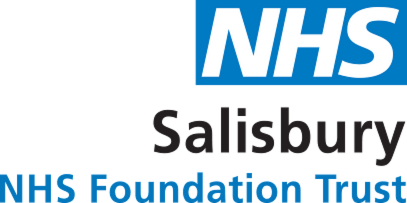 Radiology Referral FormNote: As a Referrer under the Ionising Radiation Medical Exposure Regulations 2000 you are responsible for providing sufficient information to allow for identification of the patient + justification of the examination. If you do not do this, the request will be returned.Note: As a Referrer under the Ionising Radiation Medical Exposure Regulations 2000 you are responsible for providing sufficient information to allow for identification of the patient + justification of the examination. If you do not do this, the request will be returned.Note: As a Referrer under the Ionising Radiation Medical Exposure Regulations 2000 you are responsible for providing sufficient information to allow for identification of the patient + justification of the examination. If you do not do this, the request will be returned.Note: As a Referrer under the Ionising Radiation Medical Exposure Regulations 2000 you are responsible for providing sufficient information to allow for identification of the patient + justification of the examination. If you do not do this, the request will be returned.Patient Details:Patient Details:Patient Details:Patient Details:Referrer Details:Referrer Details:Referrer Details:Referrer Details:Name:Name:Name:D.o.B:Practice:Practice:NHS No.:Address:Address:Address:Home Tel:Tel:Tel:Work Tel:Fax:Fax:Reasons for Referral / Clinical Details:Reasons for Referral / Clinical Details:Reasons for Referral / Clinical Details:Reasons for Referral / Clinical Details:Reasons for Referral / Clinical Details:Reasons for Referral / Clinical Details:Reasons for Referral / Clinical Details:Other Details:  Walking      Chair  Stretcher    Mobile  NHS          PP  Research   Category II Medico LegalExamination RequestedExamination RequestedFor CT, MRI + other IV contrast an eGFR must be provided. This must be within 3 months of referral. eGFR………………Failure to supply this information may results in inappropriate or delayed investigations for this patient. Referred byReferred byThis form MUST be signed (Unless placed electronically) This form MUST be signed (Unless placed electronically) This form MUST be signed (Unless placed electronically) This form MUST be signed (Unless placed electronically) This form MUST be signed (Unless placed electronically) This form MUST be signed (Unless placed electronically) Failure to supply all the above information may result in inappropriate or delayed investigation of this patientIf you believe the patient has complex requirements (disabilities, special needs, etc.) please 01722 336262 Ext. 2133 to discuss attendance optionsFailure to supply all the above information may result in inappropriate or delayed investigation of this patientIf you believe the patient has complex requirements (disabilities, special needs, etc.) please 01722 336262 Ext. 2133 to discuss attendance optionsFailure to supply all the above information may result in inappropriate or delayed investigation of this patientIf you believe the patient has complex requirements (disabilities, special needs, etc.) please 01722 336262 Ext. 2133 to discuss attendance optionsFailure to supply all the above information may result in inappropriate or delayed investigation of this patientIf you believe the patient has complex requirements (disabilities, special needs, etc.) please 01722 336262 Ext. 2133 to discuss attendance optionsFailure to supply all the above information may result in inappropriate or delayed investigation of this patientIf you believe the patient has complex requirements (disabilities, special needs, etc.) please 01722 336262 Ext. 2133 to discuss attendance optionsFailure to supply all the above information may result in inappropriate or delayed investigation of this patientIf you believe the patient has complex requirements (disabilities, special needs, etc.) please 01722 336262 Ext. 2133 to discuss attendance optionsFailure to supply all the above information may result in inappropriate or delayed investigation of this patientIf you believe the patient has complex requirements (disabilities, special needs, etc.) please 01722 336262 Ext. 2133 to discuss attendance optionsFailure to supply all the above information may result in inappropriate or delayed investigation of this patientIf you believe the patient has complex requirements (disabilities, special needs, etc.) please 01722 336262 Ext. 2133 to discuss attendance optionsThis request is valid for six weeks. If attending for a walk-in chest X-ray the patient must take this form with them. For other X-Ray, CT, MRI and Ultrasound please email sft.radiologyoffice@nhs.net The patient will be contacted with an appointment time.This request is valid for six weeks. If attending for a walk-in chest X-ray the patient must take this form with them. For other X-Ray, CT, MRI and Ultrasound please email sft.radiologyoffice@nhs.net The patient will be contacted with an appointment time.This request is valid for six weeks. If attending for a walk-in chest X-ray the patient must take this form with them. For other X-Ray, CT, MRI and Ultrasound please email sft.radiologyoffice@nhs.net The patient will be contacted with an appointment time.This request is valid for six weeks. If attending for a walk-in chest X-ray the patient must take this form with them. For other X-Ray, CT, MRI and Ultrasound please email sft.radiologyoffice@nhs.net The patient will be contacted with an appointment time.This request is valid for six weeks. If attending for a walk-in chest X-ray the patient must take this form with them. For other X-Ray, CT, MRI and Ultrasound please email sft.radiologyoffice@nhs.net The patient will be contacted with an appointment time.Patients who require Dental/OPG X-rays should attend
“Clinical Radiology” on Level 3 in the new buildingPatients who require Dental/OPG X-rays should attend
“Clinical Radiology” on Level 3 in the new buildingPatients who require Dental/OPG X-rays should attend
“Clinical Radiology” on Level 3 in the new building